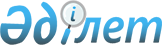 Көкшетау қалалық мәслихатының 2009 жылғы 4 желтоқсандағы № С-30/11 "Көкшетау қаласының жекелеген санаттардағы мұқтаж азаматтарына әлеуметтік көмек көрсету туралы" шешіміне өзгерістер енгізу туралы
					
			Күшін жойған
			
			
		
					Ақмола облысы Көкшетау қалалық мәслихатының 2012 жылғы 20 маусымдағы № С-6/7 шешімі. Ақмола облысы Көкшетау қаласының Әділет басқармасында 2012 жылғы 16 шілдеде № 1-1-179 тіркелді. Күші жойылды - Ақмола облысы Көкшетау қалалық мәслихатының 2013 жылғы 23 сәуірдегі № С-16/16 шешімімен      Ескерту. Күші жойылды - Ақмола облысы Көкшетау қалалық мәслихатының 23.04.2013 № С-16/16 шешімімен.      РҚАО ескертпесі:

      Мәтінде авторлық орфография және пунктуация сақталған.       

Қазақстан Республикасының 2008 жылғы 4 желтоқсандағы Бюджеттік Кодексінің 56 бабына, Қазақстан Республикасының 2001 жылғы 23 қаңтардағы «Қазақстан Республикасындағы жергілікті мемлекеттік басқару және өзін-өзі басқару туралы» Заңының 6 бабына сәйкес, Көкшетау қалалық мәслихаты ШЕШІМ ЕТТІ:



      1. Көкшетау қалалық мәслихатының «Көкшетау қаласының жекелеген

санаттардағы мұқтаж азаматтарына әлеуметтік көмек көрсету туралы» 2009 жылғы 4 желтоқсандағы № С-30/11 (нормативтік құқықтық актілерінің мемлекеттік тіркеу тізілімінде № 1-1-113 тіркелген, 2009 жылғы 24 желтоқсандағы «Көкшетау» газетінде және 2009 жылғы 24 желтоқсандағы «Степной маяк» газетінде жарияланған) шешіміне келесі өзгерістер енгізілсін:



      1 тармақтың 9 тармақшасы жаңа редакцияда баяндалсын:

      «9) мереке күндері қарсаңында әлеуметтік көмек жиынтық тізілімінің негізінде осы тармақшада көрсетілген адамдарға қаржыны өтінішсіз-ақ, олардың есеп шотына аудару жолымен жүзеге асырылады:

      9 Мамыр Жеңіс күніне орай:

      Ұлы Отан соғысының қатысушылары мен мүгедектеріне - 15000 теңге;

      фашистік лагерьлерде болған кәмелетке толмаған тұтқындарға – 3000 теңге;

      блокадалық Ленинград тұрғындарына - 3000 теңге;

      Ұлы Отан соғысы мүгедектерінің жесірлеріне - 3000 теңге;

      марапатталған тыл еңбеккерлеріне - 7000 теңге;

      соғыс жылдары алты және одан да көп ай жұмыс істеген тыл еңбеккерлеріне - 5000 теңге;

      балаларды қорғау Күніне 18 жасқа дейінгі мүгедек балаларға - 3000 теңге;

      Ұлы Отан соғысының қатысушылары мен мүгедектері 85, 90 және одан да жоғары жасқа толған мерейтой иелеріне біржолғы - 5 000 теңге;

      90 жасқа толған зейнеткерлерге - 50 000 теңге;

      100 жасқа толған зейнеткерлерге - 100 000 теңге;

      Чернобыль атом электро-станциясындағы апатты жоюға қатысушылар мен мүгедектерді еске алу күніне орай - 5 000 теңге;

      Интернационалист жауынгерлерге Ауғанстаннан әскерді шығарған күнге орай - 5 000 теңге;

      8 Наурыз Халықаралық әйелдер күніне орай «Батыр ана» атағы бар «Алтын Алқа», «Күміс Алқа» алқаларымен марапатталған көп балалы аналарға – 5 000 теңге;

      Зейнетақы мөлшері ең төмен зейнеткерлерге 1 қазан қарт адамдар күніне орай – 2 000 теңге.».



      2. Осы шешім Ақмола облысының Әділет департаментінде мемлекеттік тіркелген күннен бастап күшіне енеді және ресми жарияланған күнінен бастап қолданысқа енгізіледі.      Бесінші шақырылған

      Көкшетау қалалық мәслихатының

      6 сессияның төрағасы                       Б.Ғайса      Бесінші шақырылған

      Көкшетау қалалық

      мәслихатының хатшысы                       Б.Бегалин      «КЕЛІСІЛДІ»      Көкшетау қаласының әкімі                   М.Батырханов
					© 2012. Қазақстан Республикасы Әділет министрлігінің «Қазақстан Республикасының Заңнама және құқықтық ақпарат институты» ШЖҚ РМК
				